LES ANCIENNES DU LITTORAL 83 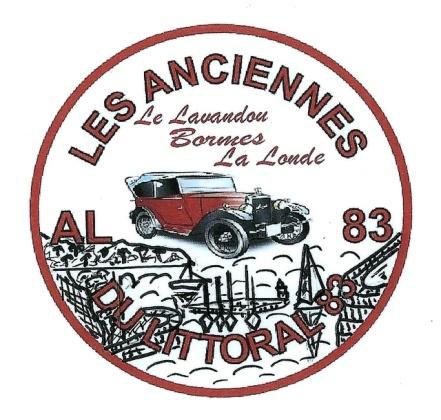 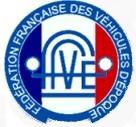 5, Chemin du Repos 83980 LE LAVANDOUTél. : 04 94 15 06 16            www.lesanciennesdulittoral83.com             N° FFVE : 459          Fiche d’inscriptionADHERENTNom :Prénom :Adresse :Ville :	CP :Tél. :Adresse mail :ACCOMPAGNATEUR(TRICE) : Nom :	Prénom :Véhicules(s) possédé(s) :Centres d’intérêt : Balades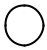  Expositions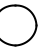  Montées historique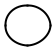  Compétition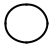 Autres Volontaire pour organiser une sortie :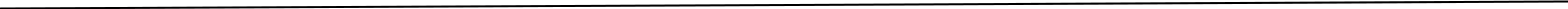 OUINONDocument à renvoyer à :Les Anciennes du Littoral 835, Chemin du Repos83980 - Le LavandouAccompagné d’un chèque de 40 € à l’ordre d’AL83Mail : adl83@outlook.frPrésident : Jean pascal CURNILLONSecrétaire : Victoria BOVERO